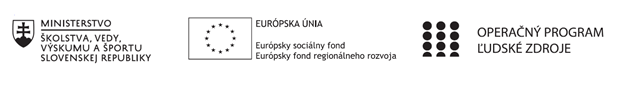 Správa o činnosti pedagogického klubu Príloha:Prezenčná listina zo stretnutia pedagogického klubuPríloha správy o činnosti pedagogického klubu                                                                                             PREZENČNÁ LISTINAMiesto konania stretnutia: ZŠ Sama CambelaDátum konania stretnutia: 21. 10. 2019Trvanie stretnutia: 13:00 – 16:00 hZoznam účastníkov/členov pedagogického klubu:Prioritná osVzdelávanieŠpecifický cieľ1.1.1 Zvýšiť inkluzívnosť a rovnaký prístup ku kvalitnému vzdelávaniu a zlepšiť výsledky a kompetencie detí a žiakovPrijímateľZákladná škola Sama Cambela, Školská 14, 976 13 Slovenská ĽupčaNázov projektuZvýšenie kvality vzdelávania na ZŠ Sama Cambela v Slovenskej ĽupčiKód projektu  ITMS2014+312011R070Názov pedagogického klubu 5.6.3. Pedagogický klub - finančná gramotnosť s písomným výstupomDátum stretnutia  pedagogického klubu21. 10. 2019Miesto stretnutia  pedagogického klubuZŠ Sama CambelaMeno koordinátora pedagogického klubuMgr.Anna DávidováOdkaz na webové sídlo zverejnenej správywww.zsslovlupca.edu.skManažérske zhrnutie:krátka anotácia: Tvorba osobného rozpočtu  kľúčové slová :Osobný rozpočet, rozpočet rodiny, šetrenieHlavné body, témy stretnutia, zhrnutie priebehu stretnutia: Jednotlivé vyučujúce pracovali so žiakmi počas hodín matematiky na tému Šetrím si na vianočné darčeky. Úlohou žiakov  bolo vytvoriť si osobný rozpočet a nájsť v ňom finančnú rezervu na nákup vianočných darčekov. Jednotlivé vyučujúce analyzovali činnosť žiakov na hodinách, opísali problémy žiakov s tvorbou úloh  s danou tematikou a vyhodnotili najzaujímavejšie úlohy. Počas tvorby úloh sa stretávali s problémom nedostatku financií a navrhovali spôsoby získania vreckového (upratovanie, práca nad rámec bežných povinností, odkladanie si peňazí, nemíňanie na zbytočnosti...)Ďalším problémom bolo nereálne očakávanie a nesprávny odhad  hodnoty tovaru zamýšľaného nákupu.Závery a odporúčania:Do budúcnosti odporúčame pri tvorbe takýchto úloh použiť katalógy s reálnymi cenami výrobkov, prípadne internetové stránky. Vypracoval (meno, priezvisko)Mgr. Renáta MaloveskáDátum21.10.2019PodpisSchválil (meno, priezvisko)PaedDr. René KováčikDátum21.10.2019PodpisPrioritná os:VzdelávanieŠpecifický cieľ:1.1.1 Zvýšiť inkluzívnosť a rovnaký prístup ku kvalitnému vzdelávaniu a zlepšiť výsledky a kompetencie detí a žiakovPrijímateľ:Základná škola Sama Cambela, Školská 14, 976 13 Slovenská ĽupčaNázov projektu:Zvýšenie kvality vzdelávania na ZŠ Sama Cambela v Slovenskej ĽupčiKód ITMS projektu:312011R070Názov pedagogického klubu:5.6.3. Pedagogický klub - finančná gramotnosť s písomným výstupomč.Meno a priezviskoPodpisInštitúcia1.Mgr. Anna DávidováZŠ Sama Cambela2.Mgr. Dagmar JakušováZŠ Sama Cambela3.Mgr. Renáta MaloveskáZŠ Sama Cambela4.Ing. Petra Lesníková, PhD.ZŠ Sama Cambela